08.06.2020 r. - PONIEDZIAŁEKTEMAT: Procenty i ułamki – rozwiązywanie zadań.Przeananlizuj, przepisz lub wydrukuj i wklej do zeszytu. W razie wątpliwości skontaktuj się                      z nauczycielem.Zad. 2 str. 220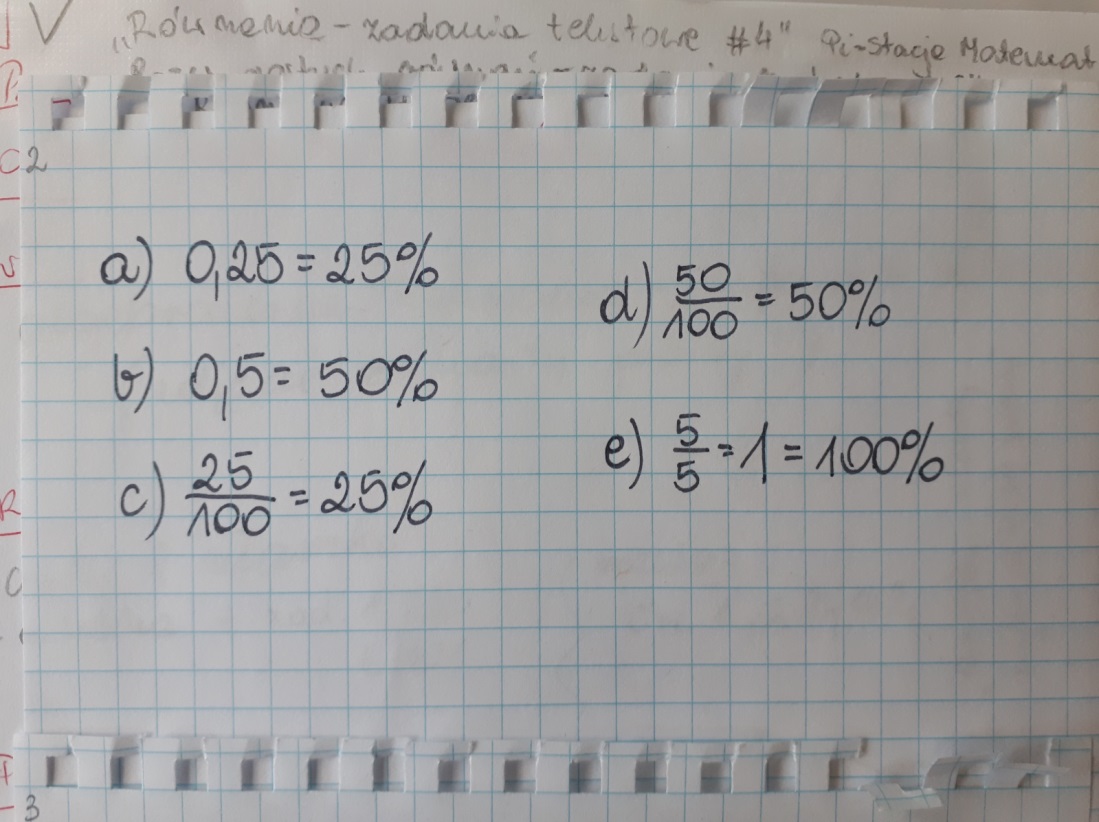 Zad. 3 str. 220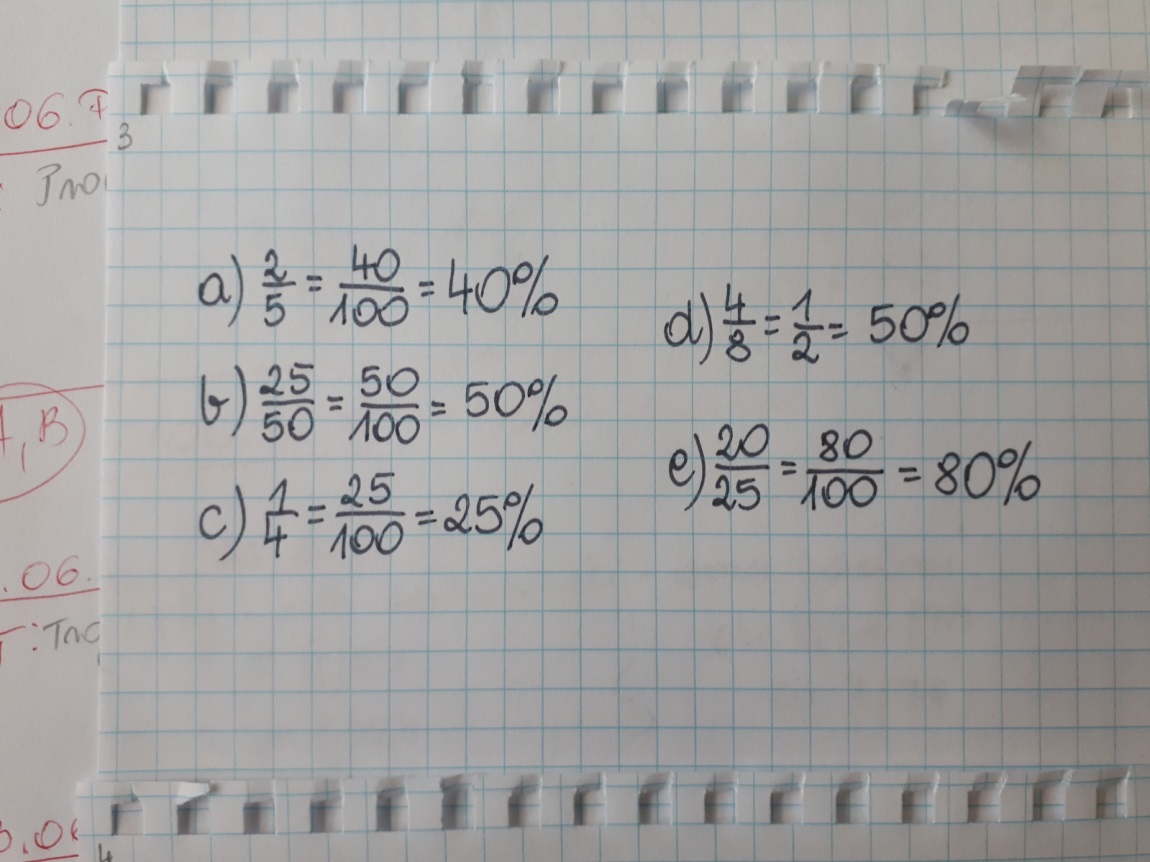 Zad. 4 str. 220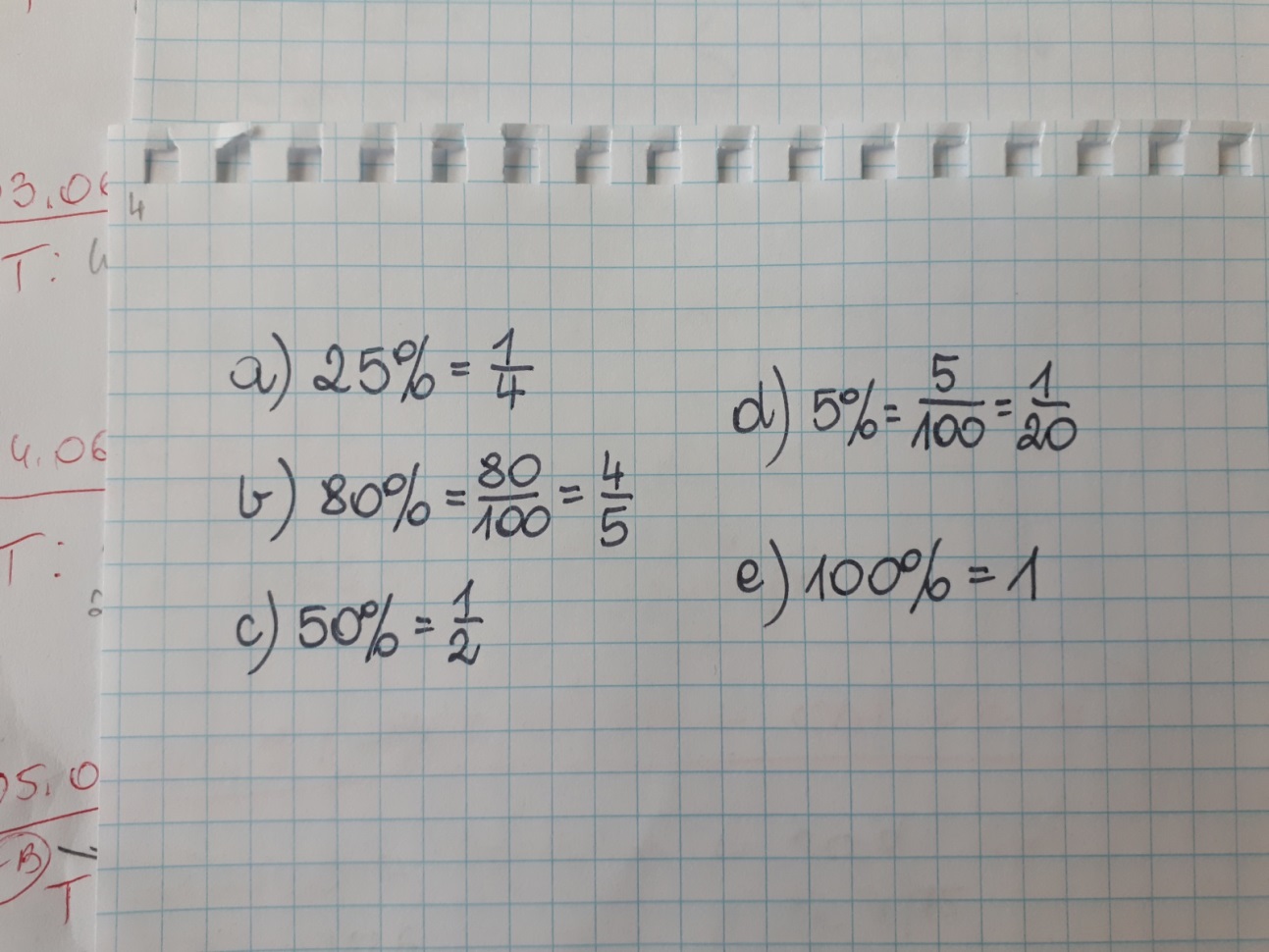 Zad. 5 str. 221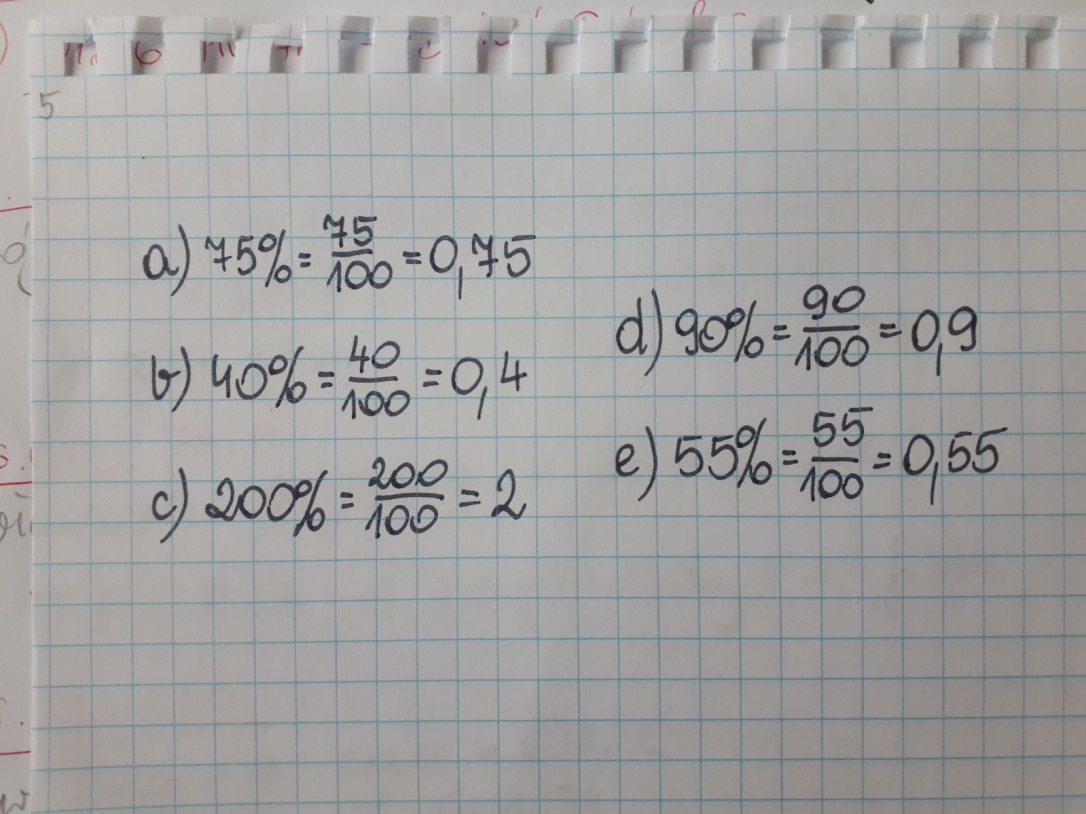 Rozwiąż samodzielnie: ćw. 4/ 142 oraz ćw. 5 i 6 str. 143.09.06.2020 r. - WTOREKTEMAT: Jaki to procent?Obejrzyj na YouTube film „Jaki to procent? Jakim procentem liczby A jest liczba B?” na kanale Tomasza Gwiazdy  https://www.youtube.com/watch?v=BC_2gU52gvEPrzeananlizuj przykłady rozwiązane w podręczniku na str. 221 i 222.Przepisz lub wydrukuj i wklej do zeszytu. W razie wątpliwości skontaktuj się                     z nauczycielem.Aby wyrazić, jakim procentem jednej liczby jest druga liczba, trzeba najpierw ustalić, jakim ułamkiem jednej liczby jest druga, a następnie zamienić ten ułamek na procent.Zad. 1 str. 222Jaki procent wszystkich pojazdów stanowiły skutery?Najpierw dowiedzmy się jakim ułamkiem wszystkich pojazdów są skutery: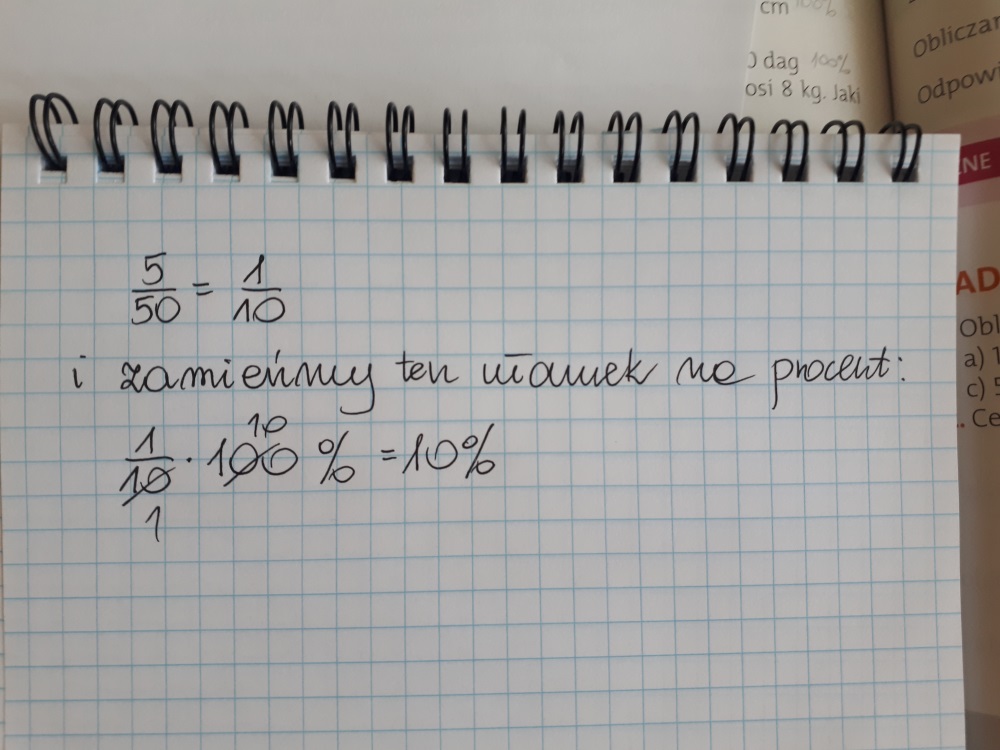 Odp. Skutery stanowią 10% wszystkich pojazdów.Zad. 2 str. 222Jaki procent wszystkich drzew stanowiły drzewa liściaste?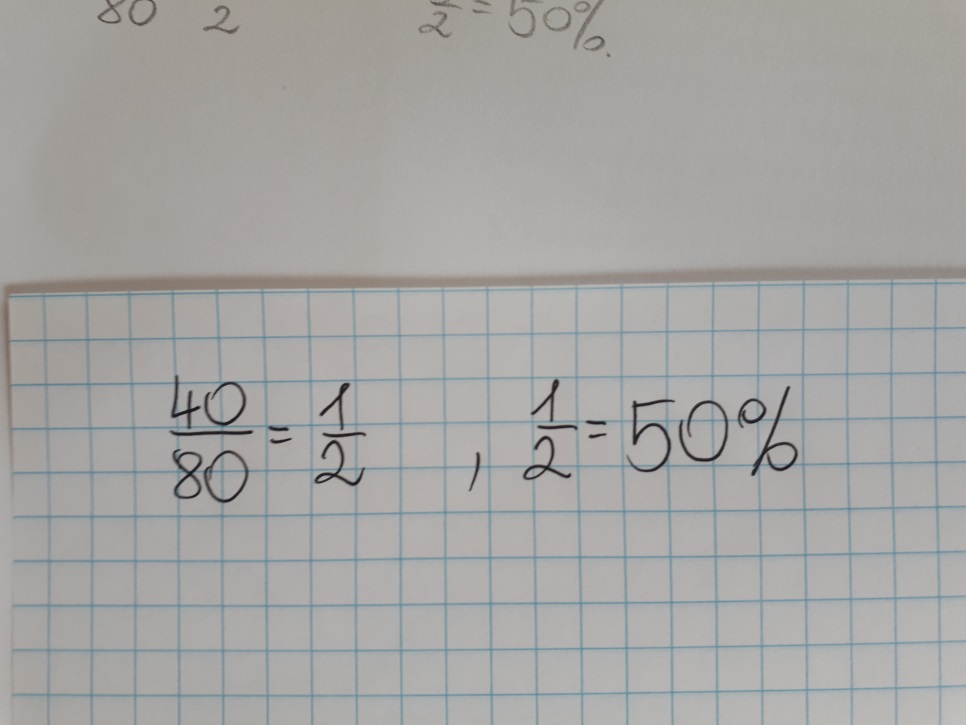 Odp. Drzewa liściaste stanowią 50% wszystkich drzew.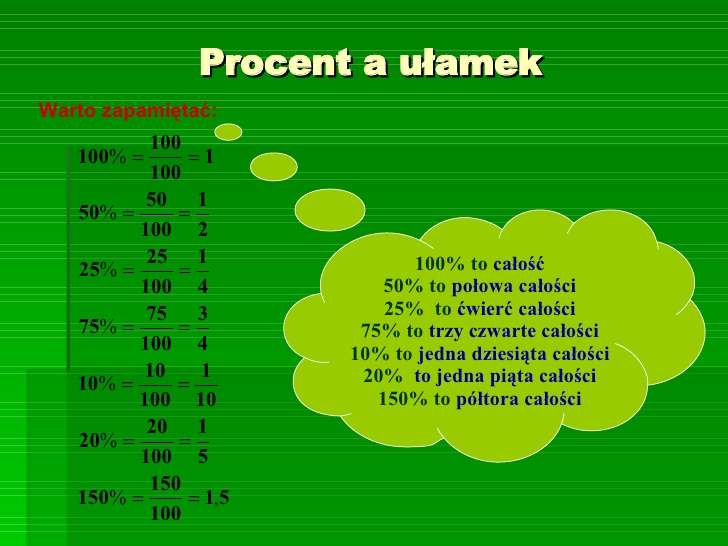 Rozwiąż załączone zadania oraz ćw. 1 str. 143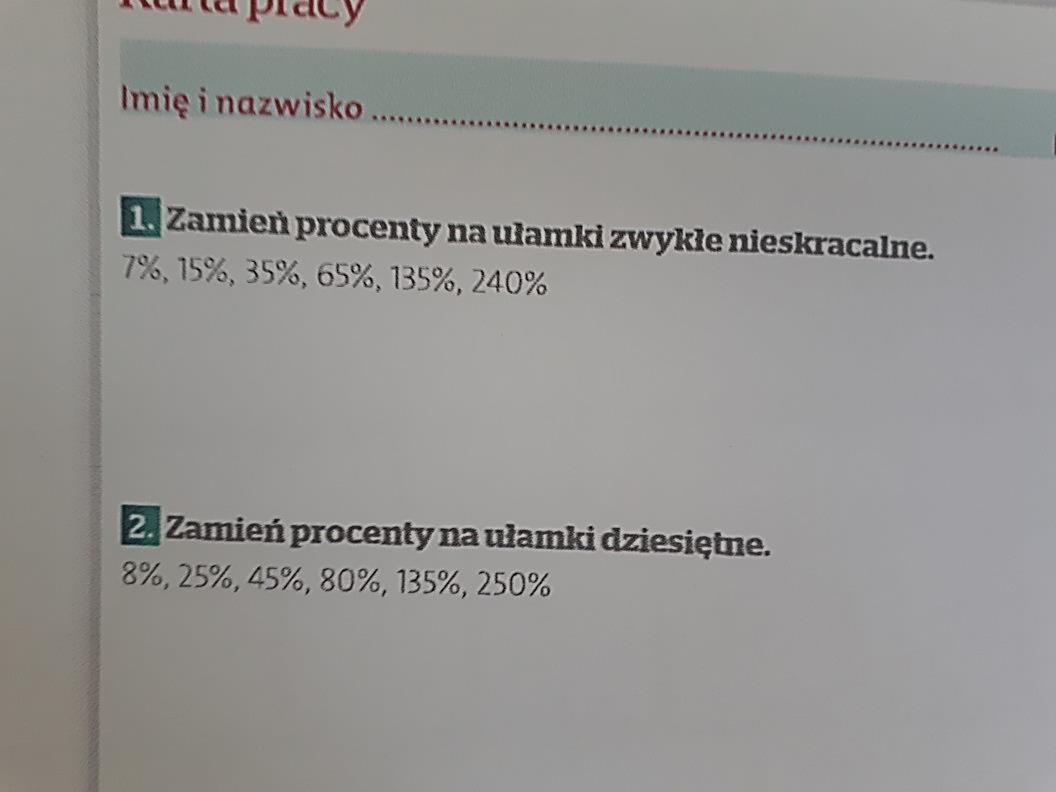 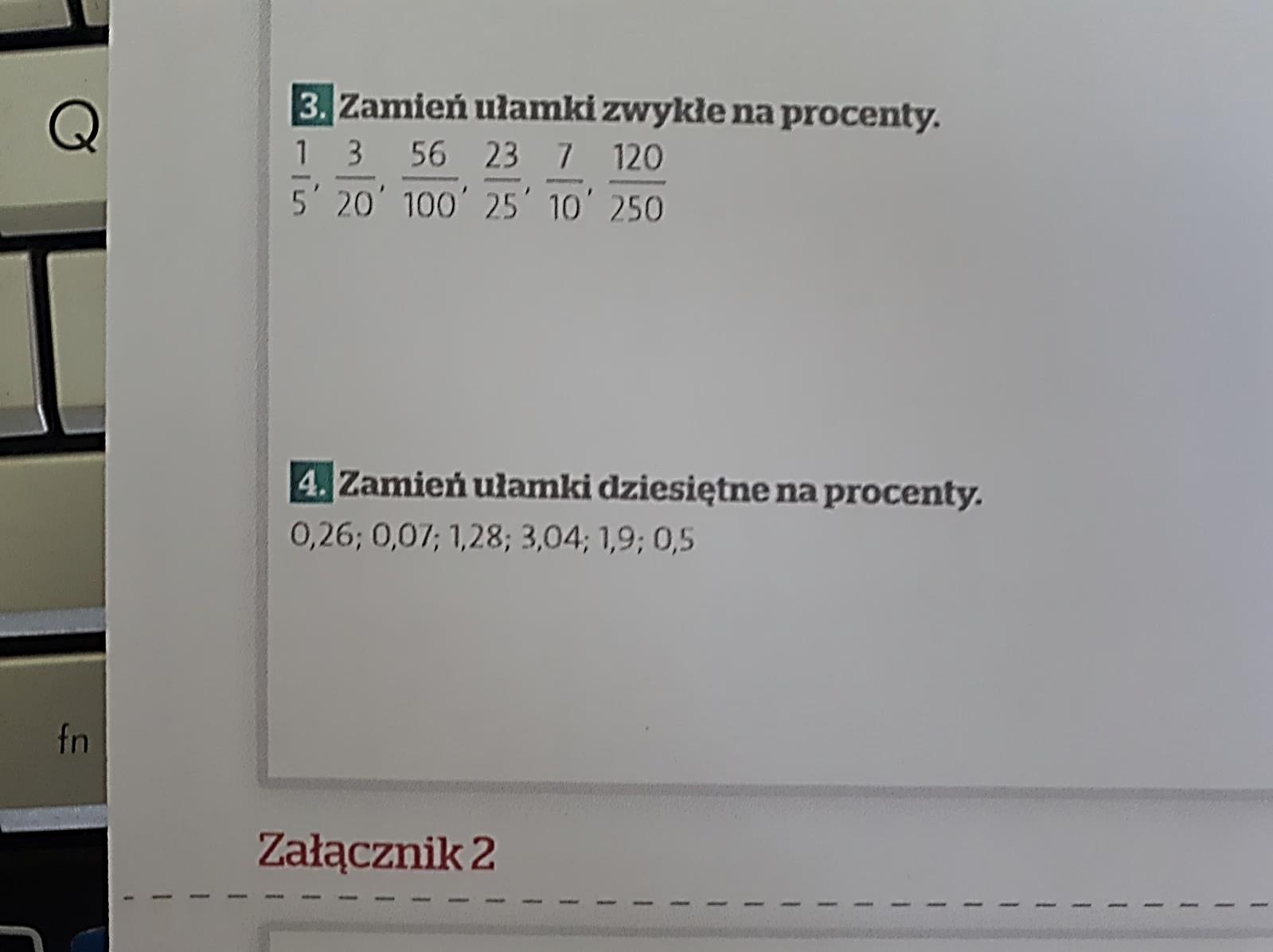 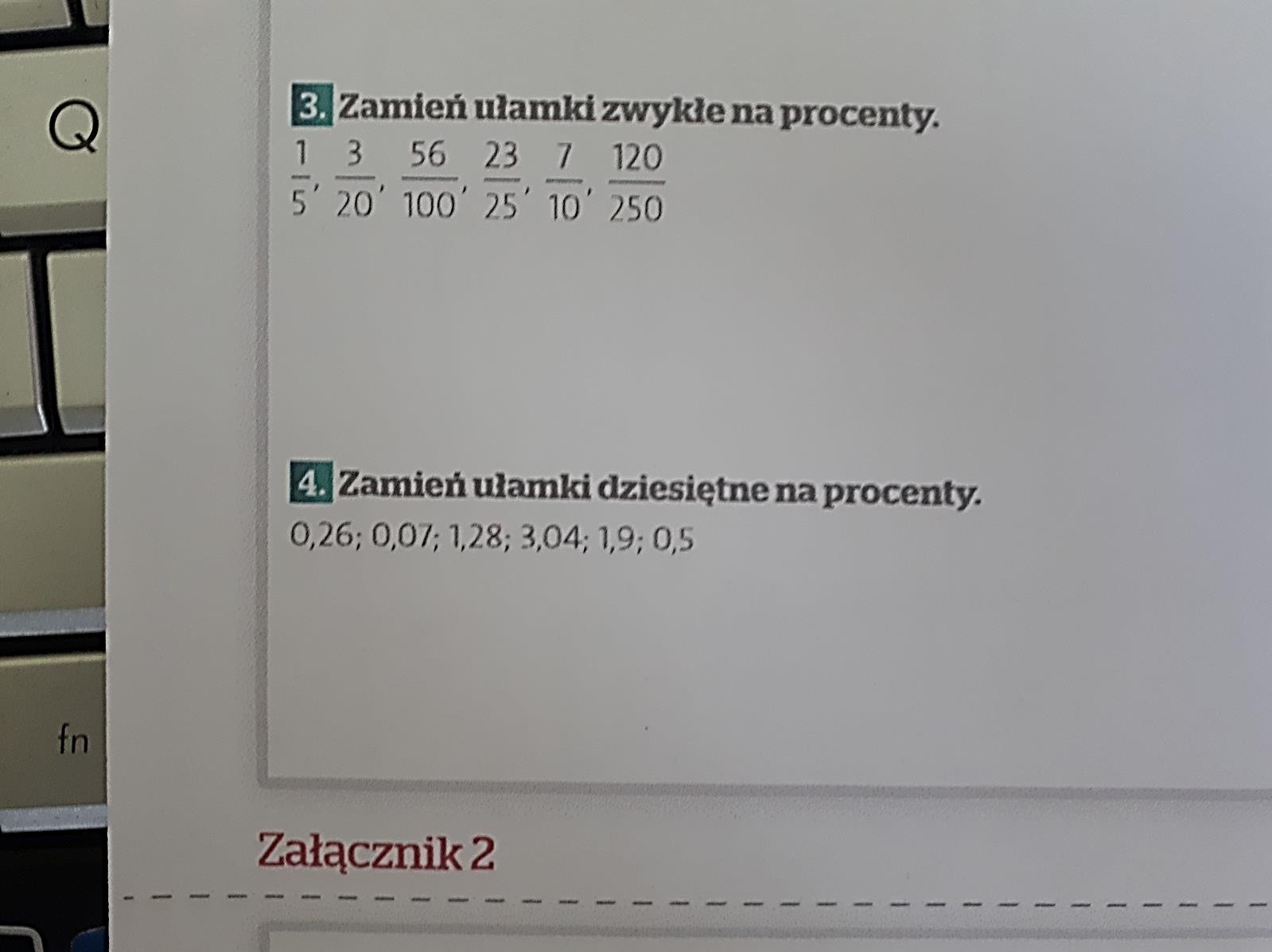 Dla chętnych: Wydrukuj, wytnij i ułóż domino:	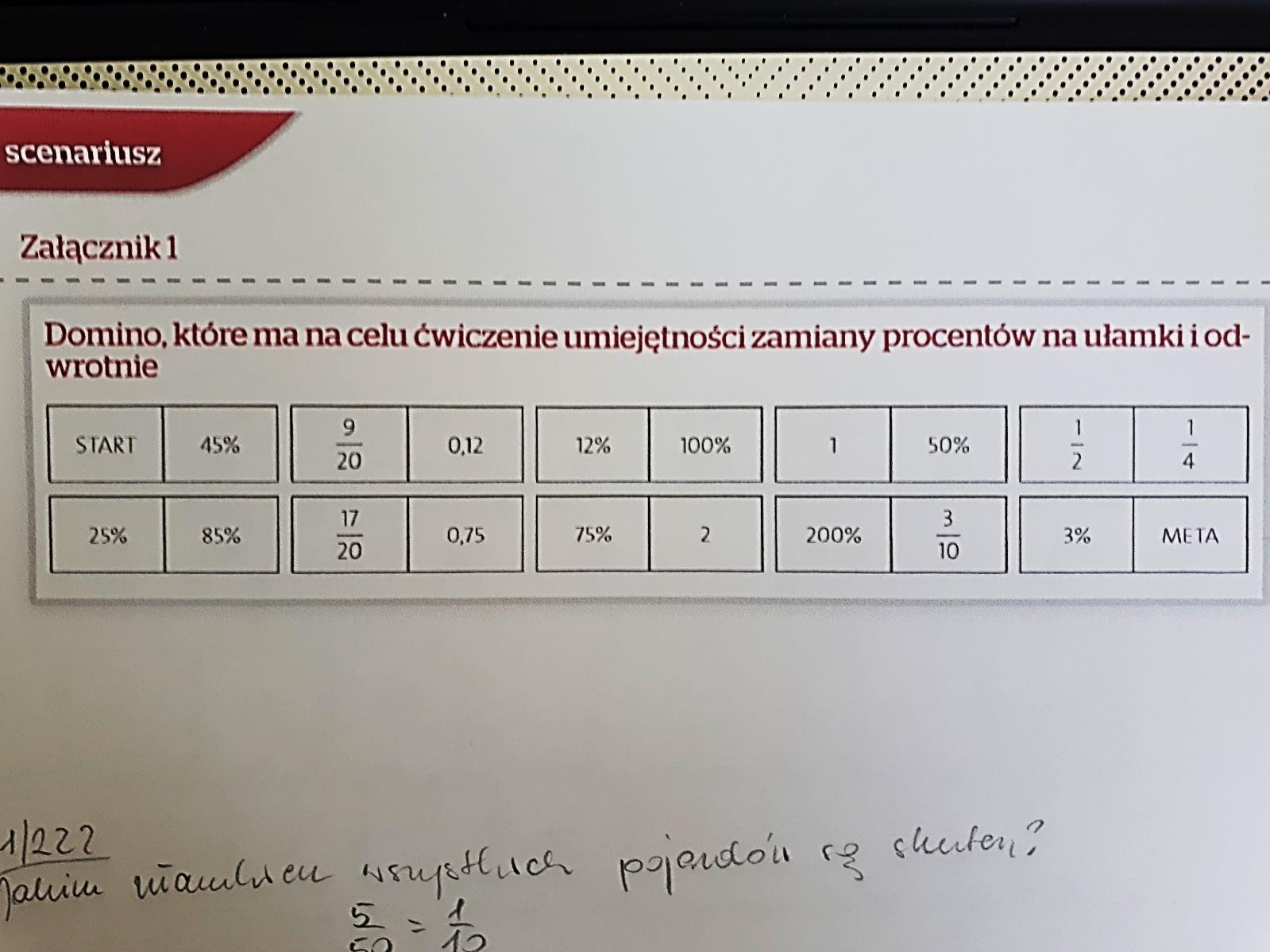 